NetScouts Player Evaluation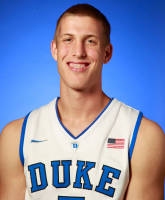 Athleticism/Body:  Skilled with elite athleticism, length and wingspan. Possesses a well-built frame with a great motor, but must continue to add strength and bulk. Runs the floor hard and extremely well for a post player and plays above the rim.  He has good feet and very mobile for a big.Shooting:  Solid form and technique on his shot with range limited to 15’, but could develop his stroke to 15’-18’.  Good footwork in the post possessing the ability to finish around the goal with either hand and a soft touch as he averages 64% from the field. Decent FT shooter at 70% from the line.Position Offense:  Fundamentally sound and steadily developing his back to the basket game.  Difficult for most college teams to defend because of the post position that he gets with his size and ability to run the floor finishing at the rim.  He is a solid passer on the break and out the post.  He has averaged this year 19.5 points per game while shooting 64% from the field and 70% from the free throw line.Defense/Rebounding:  Good and willing defender with average foot speed and lateral quickness.  Effective post defender who plays pretty physical and tough.  Good rebounder from the forward position as he averages 11.6 rebound per game and can get to the offensive boards as well as pursues the ball outside his area.Miscellaneous:  A smart player who plays hard, unselfish and a good teammate.  Possesses a winning mentality, positive attitude and truly gets it.  Communicates on the defensive end.Overall Rating:  A very good player that will be a NBA 1st round pick next year.  Made a good decision to return back to school for his senior season.Date:  December 29, 2012Game:  Duke vs. Santa ClaraScout:  Leon W. DillardPlayer/Number:  Mason Plumlee (#5)Height:  6’10”School:  Duke UniversityWeight:  235Class:  2013Position:  Forward